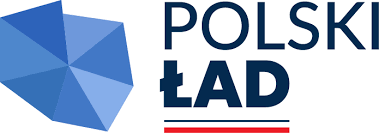 Załącznik nr 7 do SWZWYKAZ OSÓB, KTÓRE BĘDĄ UCZESTNICZYĆ W WYKONYWANIU ZAMÓWIENIAModernizacja oczyszczalni ścieków w KuślinieOŚWIADCZAMY, że do pełnienia funkcji Kierownika budowy skieruję Panią/Pana ……………………………………… posiadającą/posiadającego uprawnienia budowlane bez ograniczeń do kierowania robotami budowlanymi w specjalności konstrukcyjno – budowlanej bez ograniczeń. Podstawa dysponowania ……………..*Wykazane doświadczenie Kierownika budowy dotyczące zadań musi być zgodne z SWZ.OŚWIADCZAMY, że do pełnienia funkcji kierownika robót branży instalacyjnej skieruję Panią/Pana ……………………………………… posiadającą/posiadającego uprawnienia w zakresie sieci, instalacji i urządzeń cieplnych, wentylacyjnych, gazowych, wodociągowych i kanalizacyjnych, posiadającą uprawnienia budowlane do kierowania robotami w tej specjalności bez ograniczeń. Podstawa dysponowania ……………..UWAGA: Wykonawca może wskazać tylko jedną osobę.Uwaga! Wykaz należy podpisać kwalifikowanym podpisem elektronicznym lub podpisem zaufanym lub podpisem osobistyml.p.Nazwa i adres ZamawiającegoNazwa zadaniazakres robót potwierdzający spełnianie kryteriumWartośćPełniona funkcjaPodstawa dysponowania 